Приложение №2 к Техническому ЗаданиюПлан 25 этажа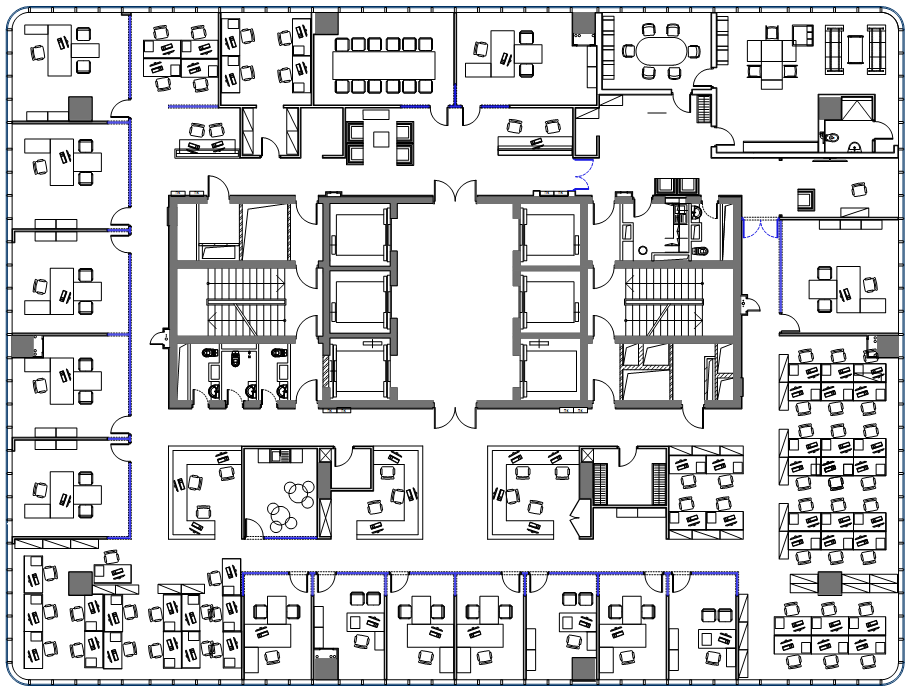 План 24 этажа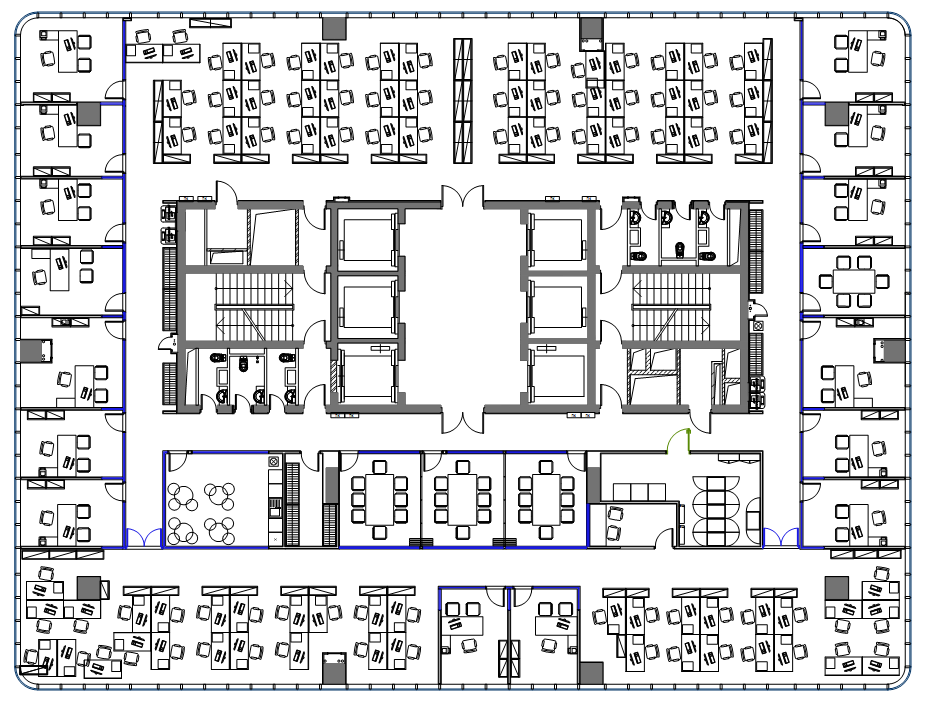 План 4 этажа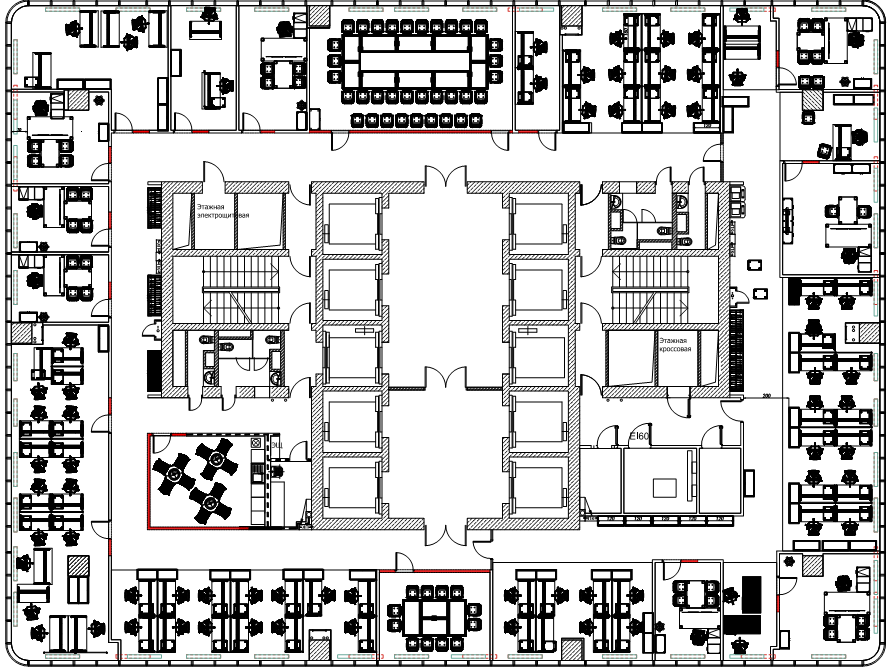 